Муниципальное бюджетное общеобразовательное учреждение «Коррекционная общеобразовательная школа-интернат для обучающихся с ограниченными возможностями здоровья р.п. Магнитка Кусинский район»История РоссииТема: «Повторение и обобщение «Россия в эпоху преобразований Петра I» 8 класс (I вариант обучения)Учитель:Корзникова Екатерина Сергеевнар.п. Магнитка 2022 г.Технологическая картаТема урока: «Повторение и обобщение «Россия в эпоху преобразований Петра I»Цель занятия: закрепить и систематизировать знания, полученные в процессе изучения Петровской эпохи при помощи создания ментальных карт.Задачи:Коррекционно-образовательные:Обобщение и систематизация знаний по проведению реформ, государственного строительства, в области культуры, армии, быта.Продолжить формирование умений работы с учебным материалом и дополнительными интернет - источниками, умений сравнивать, обобщать, анализировать и делать выводы.Повторить с обучающимися изученный ранее материал, использовать полученные знания в решении практических задач.Познакомить со структурой и основными правилами создания ментальной карты.Коррекционно-развивающие:способствовать развитию логического мышления при решении познавательных задач и самостоятельной деятельности обучающихся;развивать познавательного интереса обучающихсяразвивать логическое мышление, умения анализировать, сопоставлятьКоррекционно-воспитательные:1)воспитывать умение сотрудничать в коллективе, способствовать укреплению чувства товарищества в групповой работе, самостоятельность.2) воспитать у обучающихся уважения к истории, культуре, традициям своего народа.3) способствовать формированию чувства гордости за нашу Родину, за великих людей, живших и творивших в нашей стране.Тип урока: повторительно-обобщающийПланируемые результаты: Личностные:Формирование и осознание чувства патриотизма, любви к Родине и уважения к ее истории.Регулятивные:Постановка учебной задачи (формулирование темы); принятие познавательной цели (целеполагание).Познавательные:Осуществление поиска необходимой информации для выполнения учебных заданий с использованием основной учебной и дополнительной (интернет – источники) литературы, материалов. Устанавливать простейшие взаимосвязи и взаимозависимости.Коммуникативные:Коммуникативно-речевые действия (взаимодействия в группах), согласованность усилий по достижению общей цели, осуществление совместной деятельности при работе в группахОсновные понятия: ментальная карта, император, реформы, нововведения, быт, эпоха, личность.Метапредметные связи: чтение, развитие речи, ИЗО, математика, география, труд.Оборудование:  компьютер, проектор, раздаточный материал, листы бумаги, цветные ручки (карандаши), ножницы, клейХод урокаСписок используемой литературы1. История России: учебник для учащихся 8 класса специальной (коррекционной) общеобразовательной школы VIII вида. Б.П. Пузанов, О.И. Бородина, Л.С. Сековец, Н.М. Редькина.- М. Владос, 2004.2. Учебно – методическое пособие. Уроки истории в 8 классе специальной (коррекционной) общеобразовательной школы VIII вида. Б. П. Пузанов, О. И. Бородина, Л. С. Сековец, Н. М. Редькина. Гуманитарный издательский центр Владос М: 2004 г.3. Примерная адаптированная основная общеобразовательная программа образования обучающихся с умственной отсталостью (интеллектуальными нарушениями)(Вариант1) ФГОС ОВЗ Министерство образования и науки Рос. Федерации. Москва. «Просвещение». 2017 г.4. Э.В.Якубовская, М.И. Шишкова, И.М. Бгажнокова Рабочие программы по учебным предметам ФГОС образования обучающихся с интеллектуальными нарушениями Вариант 1, ФГОС ОВЗ 5-9 класс  «Просвещение». 2018 г.5. «Эффективное использование метода интеллект-карт на уроках»: Методическое пособие. Авторы-составители: В.М. Воробьёва, Л.В. Чурикова,-М.: ГБОУ «ТемоЦентр», 2013г.6. Интернет – ресурсы (источники):Методическая разработка урока тема «эпоха правления Петра I» https://kopilka.edu-eao.ru/metodicheskaya-razrabotka-uroka-tema-epoha-pravleniya-petra-i/Пётр I. Материалы к урокам. https://vschool31.ru/wp-content/uploads/2015/10/уроки-Петр-1.pdfЭпоха Петра I  yandex.ruЭтапы урокаДеятельность учителяДеятельность обучающихсяФормируемые БУДОрганизационный момент- Друзья мои, я очень радаВойти в приветливый ваш класс.И для меня уже наградаУлыбки ваших милых глаз.Я знаю: каждый в классе гений,Но без труда – талант не впрок.Скрестите шпаги ваших мнений –Мы вместе сотворим урок. – Я предлагаю начать его с хорошего настроения. Давайте все вместе улыбнемся и пожелаем друг другу чего-нибудь доброго и  хорошего. - Говорят, что нельзя считать культурным того человека, который не знает истории своей Родины, своего народа. Поэтому давайте продолжим изучать страницы истории.Приветствуют учителя. Обучающиеся дарят друг другу улыбки и произносят добрые пожелания.Коммуникативные БУД: готовность к взаимодействию с учителем и сверстникамиРегулятивные БУД:обладать готовностью к осуществлению самоконтроля в процессе деятельностиЦелеполагание и  мотивация познавательной деятельности- Любой человек оставляет о себе память в сердцах потомков. Людей оценивают по поступкам, тем более, если это касается государственного деятеля.- Как вы думаете, чем мы будем заниматься сегодня на уроке? (Сегодня на уроке мы обобщим полученные знания, проанализируем основные события этого периода и оценим свои знания по этой теме). - Каковы наши задачи? (Повторить материал о Петровской эпохе: понятия, хронологию, факты.)Сегодня на уроке мы обобщим полученные знания, проанализируем основные события этого периода, ответим на вопрос: какое историческое значение имели преобразования Петра Великого.Слушают учителя, отвечают на вопросы, выдвигают предположения о теме, цели и плане урока. Коммуникативные БУД:слушать собеседника, вступать в диалог и поддерживать его.Познавательные БУД: использовать усвоенные логические операции (сравнение, обобщение, анализ) в соответствии с индивидуальными возможностямиЛичностные БУД:осознавать значимость исторических знаний в жизни.Актуализация знанийКогда Петр пришел к власти, перед ним стояло множество задач, которые ему необходимо было решить. Давайте их вспомним. 1. Укрепление обороноспособности страны.2. Преодоление экономической отсталости3. Создание предпосылок для развития торговли и связей с другими странами.4. Развитие просвещения5. Изменение положения классов.-И это лишь небольшая их часть. Как вы думаете, какими же качествами должен обладать человек, чтобы за столь небольшой период времени он смог справится с решением этих и других задач?
(сильный, любознательный, трудолюбивый, энергичный, дальновидный, решительный, волевой, жесткий, жестокий и др.)Петр I поражал современников масштабом своей личности. Поражает он и нас, потомков.Слушают учителя, высказывают предположения, дополняют 
      Личностные БУД:готовность включиться в процесс обучения на основе интереса к его форме и содержанию.«Открытие» нового знания детьми- Сегодня мы с вами познакомимся с новым способом работы – это ментальные карты.- Ментальные карты (Mind Mapping) – это способ систематизации знаний с помощью схем, включающих слова, рисунки, символы.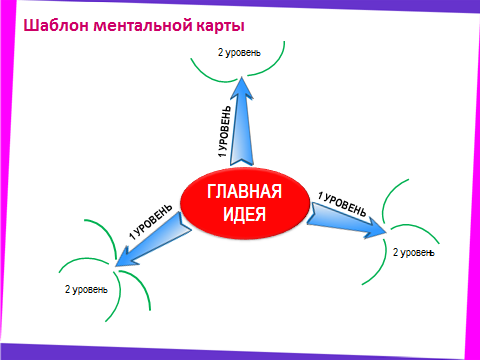 Центральная картинка (идея, задача) должна быть больше остальных и располагаться по центру.От идеи отходят главные стрелки (ветви). Они могут быть одного цвета, показывая, что это ветви первого уровня.От главных ветвей отходят второстепенные, раскрывающие их суть.Используем 1-2 коротких слова вместо длинных предложений.Только ПЕЧАТНЫЕ БУКВЫ на карте!Изменяйте шрифт в зависимости от важности словПри создании используйте более 3 разных цветов.Мы с вами рассмотрели основные принципы создания ментальных карт.Синтезируют полученные сведения для составления ответа.Познавательные БУД:Воспринимать информацию на доступном уровне с помощью её визуализации, опираясь на личный опыт, анализировать, понимать текст. ФизкультминуткаДружно встали.
Раз! Два! Три!
Мы теперь Петра полки!
Флот плывёт к родной земле
Флаг на каждом корабле.
Мы теперь Петра полки!
Раз! Два! Три!
Мы ладонь к глазам приставим,
Поворачиваясь вправо,
Оглядимся величаво,
И налево надо тоже
И направо, и еще
Через левое плечо.
Раз! Два! Три!
Мы теперь Петра полки!Выполняют движения Регулятивные  БУД:умение следовать инструкции, контролировать свои действия.формирование ЗОЖСамостоятельная работа с самопроверкой- Теперь я предлагаю вам поработать в группах. Вы будете создавать ментальную карту, где центральной темой будет: 1 группа:  Личность  Петра I;2 группа: Реформы Петра I (военная реформа);3 группа:  Нововведения Петра I в быту.   Пользоваться нужно учебником и  интернет - источниками, используйте цветные карандаши (ручки), картинки для вырезания, ножницы и пр.Класс делится на три группы. Каждая группа работает в соответствии с заданной темой. Обучающиеся осуществляют поиск и выделение информации; Формируют умения анализировать историческую информацию, представленную в разных знаковых системах (текст, схема и др.);Коммуникативные БУД:умение работать в командеРегулятивные БУД:принятие и сохранение учебной задачи; учёт выделенных учителем ориентиров действия.Личностные БУД:самостоятельно выполнять задания.Первичное закреплениеСообщения обучающихся (Выступления групп.)Молодцы!А если мы соединим все ментальные карты в одну, то перед нами предстанет «эпоха Петра I», вся её значимость и величие.Эпоха Петра I была переломным моментом в истории России. Пётр оказался одним из самых влиятельных правителей в истории 
Российского государства. Он резко отличался от предшествующих правителей, поскольку был склонен к новаторству и был уверен, что правитель не обладает высшей мудростью и должен непрерывно учиться на опыте своём и чужом. Представители каждой группы представляют свою ментальную карту.Осуществляют самооценку собственной учебной деятельности, соотносят цель и результаты.Регулятивные УУД: активно участвовать в деятельности.Коммуникативные БУД:умение полно и точно выражать свои мыслиОбобщение. Рефлексия.А сейчас посмотрите на доску, что мы видим? Правильно, это мишень, но это не просто мишень. Сейчас каждый из Вас оценит свою работу по четырем направлениям.  Чем ближе к центру, тем результат выше, значит было интересно, понятно, Вы активно участвовали на уроке.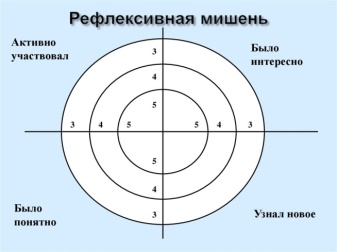 Заполняют мишень, делают выводы по занятию, высказывают свои пожелания..Коммуникативные БУД: аргументация своего мненияЛичностные БУД: положительное отношение к уроку.